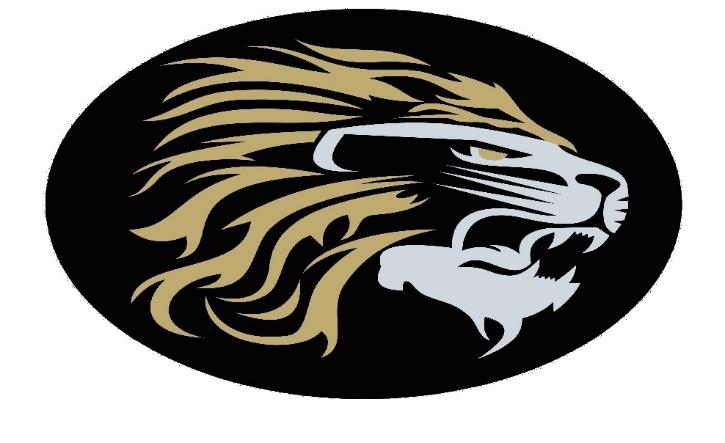 Dear Track Coaches,We would like to extend an invitation for your teams to compete in the Kaufman Golden Lion Relays on Thursday, March 9th, 2022.  There will be four divisions: Varsity Girls, Varsity Boys, JV Girls, JV Boys.  Entry Fees are as follows:  $200 per Varsity team and $200 per JV team.  The total for each school with all 4 divisions is $800.  Our goal is to make this a great meet experience for you and your athletes.  We will provide all coaches a BBQ lunch.  Please go ahead and start getting your entry fees sent in.  I am ordering the plaques and medals before Christmas break.  We will medal the top 3 finishers in all events.  The medals will be custom Kaufman Golden Lion Relays medals.  We will also give out champion and runner up team plaques along with a high point varsity girl and boy award.  Make checks payable to:  KHS Athletics				 Attn: Denver Ston				 3205 S. Houston St.				 Kaufman, TX 75142	Thank you for attending the 2023 Kaufman Golden Lion Relays.  We look forward to seeing everyone on March 9th.  It should be a fun, competitive meet.Teams AttendingKaufmanSunnyvaleWaxahachie LifeLiberty EylauScurrySulphur SpringsFerris Head Boys Track							Head Girls CoachDarren Hylander							Denver Stone	dhylander@kaufman-isd.net					dstone@kaufman-isd-net	